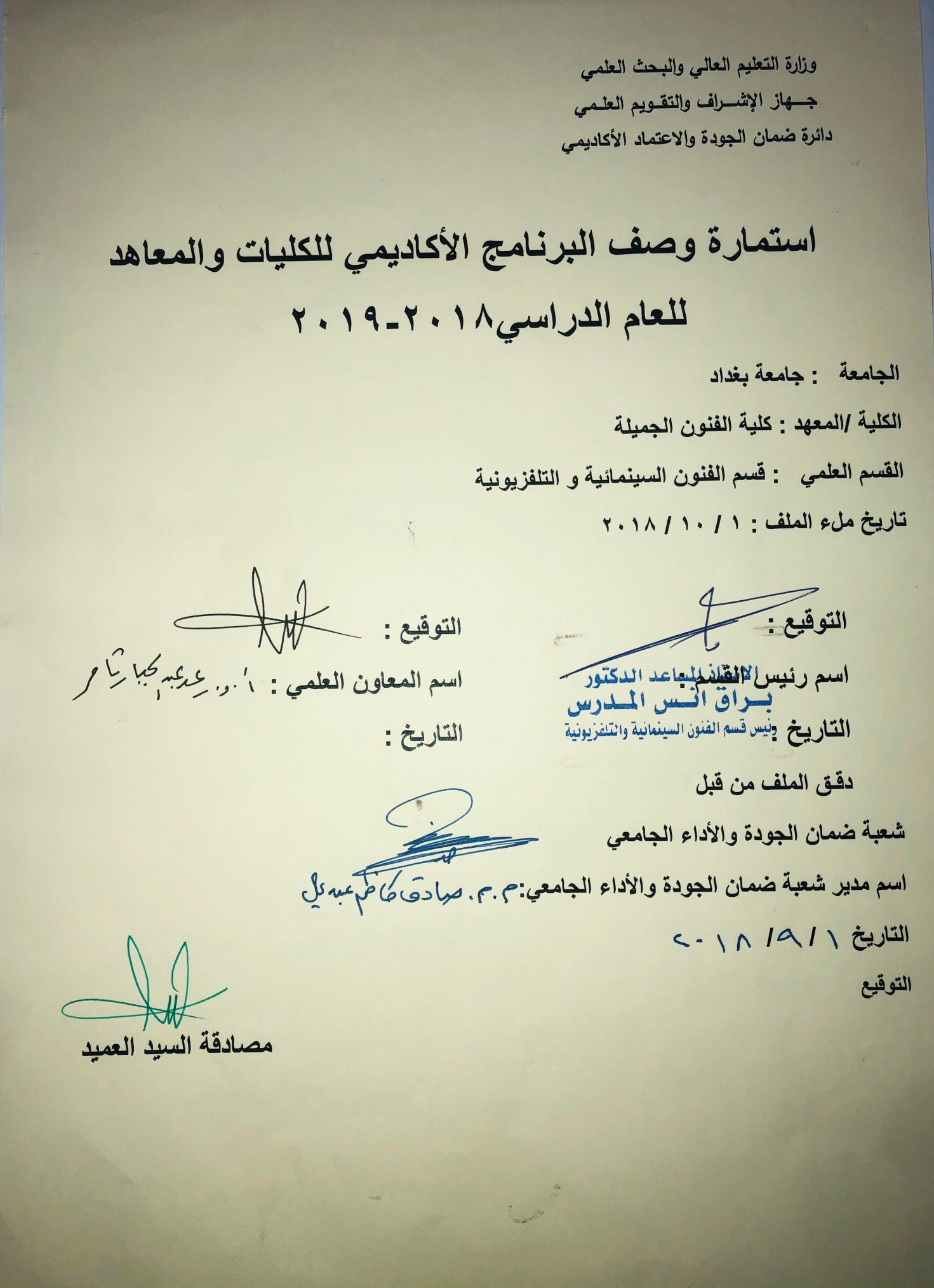 وصف تصميم المنطق الرقميوصف المقررالمؤسسة التعليميةكلية الفنون الجميلة القسم الجامعي / المركزالسينما والتلفزيون اسم / رمز المقررإخراج الفيلم الوثائقي اشكال الحضور المتاحةصباحي / مسائي الفصل / السنةالثاني .. فرع الإخراج عدد الساعات الدراسية (الكلي)90ساعة تاريخ اعداد هذا الوصف2018/ 2019 اهداف المقررالتعرف على مفهوم الفيلم الوثائقي , وعناصر بناء النتاجات الوثائقية , وكل مايخص الفيلم الوثائقي , بحيث يصبح الطالب عارفا وملما بشكل اكاديمي بالنتاجات والأفلام الوثائقية .الاهداف المعرفية : تعربف وتعليم الطالب على كيفية استغلال المهارات بما يخص الفيلم الوثائقي . الاهداف المهارتية الخاصة بالمقرر : شروحات نظرية لكل موضوع اسبةعي واجراء تطبيقات عملية .طرائق التعليم والتعلم : شرح نظري لكل موضوع اسبوعي داخل القاعة الدراسية .طرائق التقييم : امتحان نظري بواقع امتحانين في كل فصل , ج – الاهداف الوجدانية والقيمية: اعداد طالب متخصص على المستوى العملي والنظري في مجال اخراج الفيلم الوثائقي .طرائق التعليم والتعلم :شرح نظري وعلمي عن طريق تحليل الأفلام الوثائقية .طرائق التقييمامتحان نظري بولقه امتحانين في كل فصل د- المهارات العامة والتأهيلية المنقولة (المهارات الاخرى المتعلقة بقابلية التوظيف والتطور الشخصي)واجبات عملية عن تحليل وإخراج الأفلام الوثائقية .الاسبوعالساعاتمخرجات التعلم المطلوبةاسم الوحدة / المساق او الموضوعطريقة التعليمطريقة التقييم3تعريف عملية الأخراج 3صفات وملامح المخرج الوثائقي3تعريف الأفلام الوثائقية ( جريرسون , بول روثا , البرت فولتون . هيلا كولمان) 3تصنيف الأفلام الوثائقية (جريرسون , سبوتزود .كاريل رايس ) 3تصنيف الأفلام ( ايفيلينا نورجنسكا , محمد علي , رضوان مكي )  3عناصر الفيلم الوثائقي . المادة الارشيفية 3الصورة الفوتوغرافية 3اللقاءات والمقابلات الشخصية 3الشريط الصوتي . التعليق . الموسيقى 3المؤثرات الصوتية . الأغاني الصمت 3الممثل الوثائقي 3الفروقات بين الفيلم الوثائقي والروائي 3اتجاهات الفيلم الوثائقي , الرومانسي , الواقعي )3السيمفوني , سينما الحقيقة 3الدراما الوثائقية 3جماليات الفيلم الوثائقي , الواقع الإنسان الأزياء 3المكان , التقنيات الحديثة , ظروف التصوير 3سيناريو الفيلم الوثائقي 3مراحل انتاج الفيلم الوثائقي . ما قبل الإنتاج 3مرحلة الأنتاج الفعلي 3مابعد الإنتاج . المونتاج , الميكساج 3أساليب إخراج ومونتاج الفيلم الوثائقي 3الحقيقة في الفيلم الوثائقي 3البرامج التلفزيونية الوثائقية الكتب المقررة المطلوبةالمراجع الرئيسية (المصادر):أ. الكتب والمراجع التي يوصي بها  : الفيلم التسجيلي , منة الحديدي السينما التسجيلية عند جريرسون الفيلم الوثائقي قضايا واشكاليات إخراج الأفلام الوثائقية ب. المراجع الالكترونية، مواقع الانترنيت: